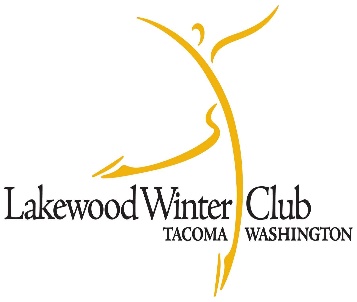 August 26, 2020Dear Lakewood Winter Club Member:The Lakewood Winter Club would like to invite you to our Annual Membership Meeting on Tuesday, September 15, 2020. Due to the current changes of Washington’s phase 2 and 3 The LWC Annual Meeting will be held Via Zoom at 7:00pm. Our Annual Membership Meeting is your opportunity to learn what has gone on during the previous year and what is planned for the upcoming year.  Every member is encouraged to attend this meeting. This is YOUR club and the best opportunity to get informed and be involved!We are always looking for volunteers to serve in a variety of ways. In this packet we have enclosed List of Chair Positions; the list shows current open positions that needs to be filled. If you are interested in serving on the 2021 Board of Directors, please let your coach know or leave a message in the Lakewood Winter Club folder in the control room.  Names will be passed on to the nominating committee for their consideration. If you have any questions, please contact The Lakewood winter Club Board of Directors. There will be 3 $25.00 skate cards prize drawings for members who attend the annual meeting via Zoom.The agenda for the Annual Membership Meeting is enclosed. Among the items on the agenda are the elections of Directors to the Board of Directors and appointments of Officers for the Board of Directors.This year’s nominees for the Board of Directors are (alphabetical order): Lillian Wood for 1-year term, Dinara Green and Shawn Schuler for 2-year terms. Biographies for each of these candidates have been enclosed.  The officer positions including: President, Vice President/Treasurer, Secretary, and Bookkeeper will be also be on the ballot.Directors remaining on the board will include: MiNa Mumphrey, James Avery, Tamara Smith, and Renee Mrytved as the past President.  We want to thank the directors leaving the board this year for all of their work and efforts for the LWC and its members.  Thank you to Rebecca Reed, Jennifer Weber, Rose Sheline, and Kayla Beers.This year, we will be utilizing electionbuddy.com to vote for directors and officers for the 2021 year.  There are three (3) open Director positions and three officer positions. Please read the instructions carefully in order to confirm your vote on electionbuddy. This year, the election will be completed prior to the Membership meeting and will then be validated at the Membership meeting.Please do not hesitate to let us know if you have any questions about attending this year’s meeting. You can find contact information for each Board member on our Club website at http://www.lakewoodwinterclub.com.Sincerely,The Lakewood Winter Clubenclosures:2020 Annual Membership Meeting Agenda2020 List of chair positions